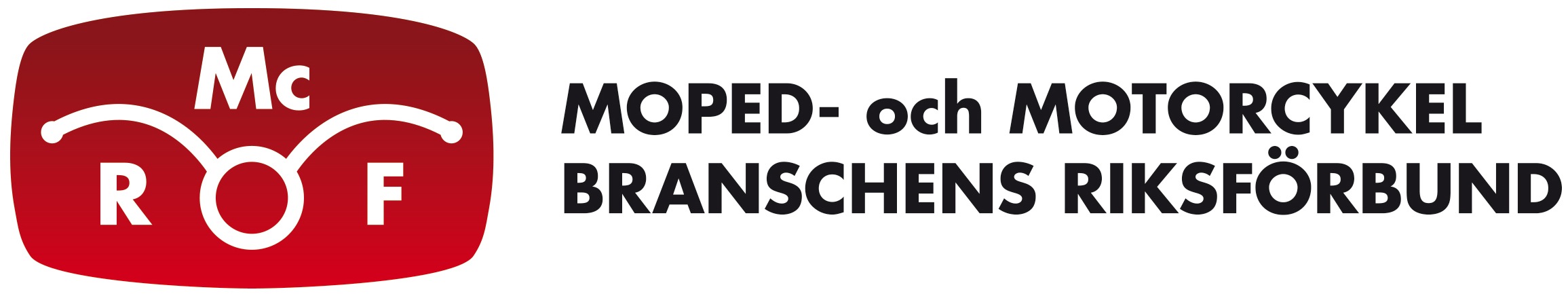 2015-01-07Registreringsstatistik till och med december 2014 KommentarerMotorcyklar, mopeder och mopedbilar visar fortsatta plustecken vilket innebär att 2014 blir ett bra år för motorcykel- och mopedbranschen. Detta märks tydligt genom optimism och framtidstro hos generalagenter, handlare och andra aktörer. Ett tydligt tecken på detta är att bokningarna av montrar på MC Mässan 22 – 25 januari 2015 rullar på i högt tempo, det är inte många lediga ytor kvar.  ”Den positiva nyregistreringen under 2014 gör att det ska bli väldigt roligt att öppna portarna till MC Mässan 2015. Dessutom kommer många nyheter att visas för första gången i Sverige vilket gör MC Mässan till en verklig höjdpunkt för alla intresserade och ett ovanligt kraftigt startskott inför motorcykel- och mopedsäsongen 2015” säger Per Johansson, Vd för McRF.”Det nya mässbegreppet ”Powersport” innebär en breddning av utbudet. Förutom alla motorcyklar, mopeder, tillbehör och utrustning kommer det också att finnas många fyrhjulingar och snöskotrar att titta närmare på. Några utställare kommer att visa hela sitt sortiment vilket innebär att även utombordsmotorer och någon ribb-båt kommer att finnas på MC Mässan” avslutar Per Johansson.         MotorcyklarJanuari – december 2013: 7 658 stycken 	Januari – december 2014: 8 227 stycken 	+ 7,4 %MopederJanuari - december 2013: 7 355 stycken	Januari - december 2014: 8 173 stycken	+ 11,1 %MopedbilarJanuari - december 2013: 287 stycken	Januari - december 2014: 362 stycken 	+ 26,1 %QuadricyclesJanuari - december 2013: 3 131 stycken	Januari - december 2014: 2 547 stycken	- 18,7 %ATVJanuari - december 2013: 6 760 stycken	Januari - december 2014: 6 551 stycken	- 3,1 %Enbart december		2013		2014Mc		185		128	- 30,8 %Moped		95		136	+ 43,2 %Mopedbil	22		22	+ 0 %Quads		229		129	- 43,7 %ATV		590		541	- 8,3 %Per JohanssonMcRF